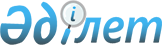 О внесении изменения в постановление акимата Ерейментауского района от 10 ноября 2014 года № а-11/564 "Об утверждении Положения государственного учреждения "Аппарат акима города Ерейментау" Ерейментауского района Акмолинской области"
					
			Утративший силу
			
			
		
					Постановление акимата Ерейментауского района Акмолинской области от 11 марта 2015 года № а-3/165. Зарегистрировано Департаментом юстиции Акмолинской области 16 апреля 2015 года № 4749. Утратило силу постановлением акимата Ерейментауского района Акмолинской области от 20 апреля 2016 года № а-4/152      Сноска. Утратило силу постановлением акимата Ерейментауского района Акмолинской области от 20.04.2016 № а-4/152 (вступает в силу и вводится в действие со дня подписания).

      Примечание РЦПИ.

      В тексте документа сохранена пунктуация и орфография оригинала.

      В соответствии с Законом Республики Казахстан от 23 января 2001 года "О местном государственном управлении и самоуправлении в Республике Казахстан", Законом Республики Казахстан от 1 марта 2011 года "О государственном имуществе", Типового положения государственного органа Республики Казахстан, утвержденным Указом Президента Республики Казахстан от 29 октября 2012 года № 410, акимат Ерейментауского района ПОСТАНОВЛЯЕТ:

      1. Внести в постановление акимата Ерейментауского района от 10 ноября 2014 года № а-11/564 "Об утверждении Положения государственного учреждения "Аппарат акима города Ерейментау" Ерейментауского района Акмолинской области" (зарегистрировано в Реестре государственной регистрации нормативных правовых актов № 4510, опубликовано в газете "Ерейментау", "Ереймен" 27 декабря 2014 года) следующее изменение:

      Подпункт 5) пункта 19 Положения государственного учреждения "Аппарат акима города Ерейментау" Ерейментауского района Акмолинской области" утвержденного настоящим положением изложить в следующей редакции:

      "5). Вправе рассматривать дела об административных правонарушениях и налагать административные взыскания за административные правонарушения, согласно Кодекса Республики Казахстан "Об административных правонарушениях", совершенные на территории города".

      2. Контроль за исполнением настоящего постановления возложить на руководителя аппарата акима Ерейментауского района З.Б. Жусупову.

      3. Настоящее постановление вступает в силу со дня государственной регистрации в Департаменте юстиции Акмолинской области и вводится в действие со дня официального опубликования.


					© 2012. РГП на ПХВ «Институт законодательства и правовой информации Республики Казахстан» Министерства юстиции Республики Казахстан
				
      Аким Ерейментауского района

Е.Нугманов
